                  PREHODNE KOVINE (Učbenik, str. 105.108)V.  PREHODNE KOVINE/ PREHODNI ELEMENTI (učb. str. 105., 106., 107., 108.)1.  10 najbolj uporabnih prehodnih kovin:____________________________________2.Značilne lastnosti: so gostejše- trše, manj reaktivne, imajo višja tališča kot alkalijske in zemeljsko-alkalijske kovine in zato bolj uporabne.3. Spojine prehodnih kovin so obarvane (obarvani kamenčki vsebujejo spojine v katerih so vezane prehodne kovine).4. Zlitina je zmes dveh ali večih kovin. Namen izdelovanja zlitin je izboljšati fizikalne lastnosti kovin.Primeri zlitin:MEDENINA (Cu, Zn); BRON (Cu, Sn); JEKLO( Fe, C, druge kovine- krom, nikelj)5. ŽELEZO, JEKLO, RJAVENJE (učb., str. 105., 106)  a) Železo se nahaja v naravi v obliki rud, v katerih so naslednje spojine: _____________________________________________________________________b) Surovo železoLastnosti:____________________________________________________Predelava surovega železa v jeklo:         ______________________________________________________________         ______________________________________________________________c) Kemijska enačba za rjavenje železa: (učb. str.106)    _________________________________________________________________    Rjavenju pravimo tudi _______________________________________________    Rjavenje železa preprečimo na različne načine:_______________________________________________________________________________________________________________________________________________________________________________________6. POSKUS: RJAVENJE ŽELEZAZa poskus potrebuješ: 5 žebljev, kozarčki za vlaganje s pokrovčki ali druge posodice, vodo, sol, oljePotek dela: glej sliko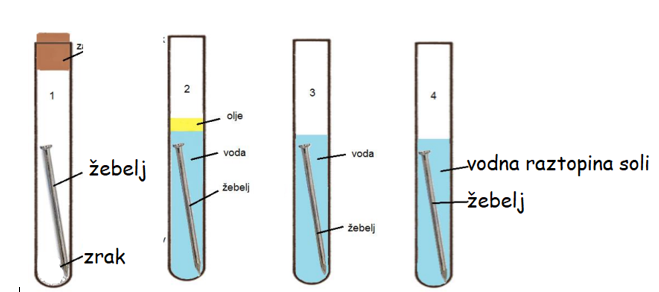 	Rezultati poskusa:POSODAOPAŽANJA PO 1 TEDNURAZLAGAŽEBELJ, ZRAKVODA, ŽEBELJ, OLJEVODA, ŽEBELJSLANA VODA, ŽEBELJ